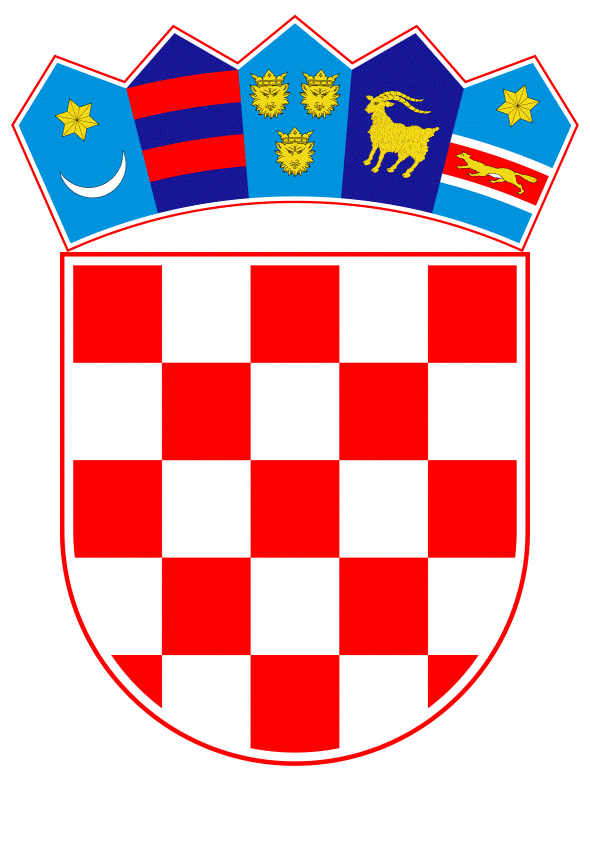 VLADA REPUBLIKE HRVATSKE   									Zagreb,  21. lipnja 2022.______________________________________________________________________________________________________________________________________________________________________________________________________________________________PRIJEDLOGNa temelju članka 6. stavka 2. i članka 7. stavka 1. Zakona o plaćama u javnim službama (»Narodne novine«, br. 27/01. i 39/09.), Vlada Republike Hrvatske je na sjednici održanoj _______________________ 2022. donijelaUREDBUO IZMJENI UREDBE O NAZIVIMA RADNIH MJESTA I KOEFICIJENTIMA SLOŽENOSTI POSLOVA U JAVNIM SLUŽBAMAČlanak 1.U Uredbi o nazivima radnih mjesta i koeficijentima složenosti poslova u javnim službama („Narodne novine“, br. 25/13., 72/13., 151/13., 9/14., 40/14., 51/14., 77/14., 83/14. – ispravak, 87/14., 120/14., 147/14., 151/14., 11/15., 32/15., 38/15., 60/15., 83/15., 112/15., 122/15., 10/17., 39/17., 40/17. – ispravak, 74/17., 122/17., 9/18., 57/18., 59/19., 79/19., 119/19., 50/20., 128/20., 141/20., 17/21., 26/21., 78/21., 138/21. , 9/22 i 31/22), članak 26. mijenja se i glasi:„Posebni nazivi radnih mjesta i koeficijenti složenosti poslova u Hrvatskoj matici iseljenika su:a) Položaji I. vrste ravnatelj 3,395zamjenik ravnatelja 3,104tajnik Hrvatske matice iseljenika 2,619voditelj podružnice 1,795b) Položaji III. vrstevoditelj marketinga 1,067voditelj tehničkih poslova 1,067c) Radna mjesta I. vrsteglavni urednik časopisa „Matica“ 1,794koordinator – specijalist iseljeničke baštine 1,790stručni savjetnik – specijalist 1,698d) Radna mjesta II. vrstenovinar 1,164viši koordinator u Hrvatskoj matici iseljenika 1,164e) Radna mjesta III. vrstekoordinator u Hrvatskoj matici iseljenika 1,067Članak 2.Ova Uredba stupa na snagu osmoga dana od dana objave u „Narodnim novinama“.KLASA: 		  URBROJ: 	Zagreb,                        PREDSJEDNIK              mr.sc. Andrej PlenkovićO B R A Z LO Ž E NJ EZakonom o Hrvatskoj matici iseljenika (Narodne novine, broj 94/18) Hrvatska matica iseljenika definirana je kao javna ustanova. Sukladno navedenom, postoji potreba usklađivanja sa Zakonom o ustanovama i Zakonom o plaćama u javnim službama. Člankom 1. mijenja se članak 26. Uredbe kojim se uređuju posebni nazivi radnih mjesta i koeficijenti složenosti poslova u Hrvatskoj matici iseljenika. Radi se o radnim mjestima koja su specifična za ovu ustanovu i djelatnost koju obavlja, odnosno očuvanje i razvoj hrvatskog nacionalnog, jezičnog i kulturnog identiteta Hrvata izvan Republike Hrvatske. Radna mjesta i koeficijenti utvrđeni su na temelju stvarnog stanja i realnih potreba Hrvatske matice iseljenika, za hijerarhijskim, organizacijskim i tehničkim ustrojem i specifičnosti ustanove koja skrbi o Hrvatima diljem svijeta, te osmišljava i provodi programe namijene hrvatskom iseljeništvu, a vodeći računa o daljnjem razvoju djelatnosti koju obavlja. Navedenim izmjenama, a s obzirom na specifičnost poslova i činjenicu da se pojedina radna mjesta ne mogu podvesti pod jedinstvene nazive radnih mjesta utvrđenih gore navedenom Uredbom, u odnosu na postojeći članak 26., predlažu se utvrditi kao posebni nazivi radnih mjesta u Hrvatskoj matici iseljenika:a) Položaji I. vrste 4. voditelj podružnice 1,795Voditelj podružnice upravlja radom podružnice i organizira njezin rad te surađuje s lokalnom zajednicom. Predlaže program kulturne suradnje i oblikuje planove za razvitak kulturnog stvaralaštva u duhu suvremene mobilnosti. Organizira program i boravak iseljeničkih i manjinskih folklornih ansambala i drugih grupa i pojedinaca u Hrvatskoj te organizira posjete hrvatskih folklornih ansambala, grupa i pojedinaca koji gostuju u sredinama u inozemstvu gdje žive Hrvati i njihovi potomci. Organizira koncerte raznih društava, grupa i pojedinaca prema programu rada u zemlji i inozemstvu. Izvršava i druge poslove po nalogu ravnatelja. Dostavlja izvješća o obavljenom radu. Surađuje s rukovoditeljima Odjela i voditeljima programa. c) Radna mjesta I. vrste 1. glavni urednik časopisa „Matica“ 1.7942.  koordinator – specijalist iseljeničke baštine 1.790Glavni urednik časopisa „Matica“ obavlja najsloženije poslove te je ovlašten za uređivanje medija časopisa „Matica“. Prikuplja obrađuje, oblikuje, razvrstava te uređuje tekstove za objavu u časopisu. Sustavno prati i opširno izvješćuje o svim aktivnostima ustanove u časopisu. Glavni urednik odgovoran je, u skladu sa Zakonom o medijima (Narodne novine 59/2004, 84/2011 i 81/2013), za sve objavljene informacije. Odgovornost glavnog urednika odnosi se i na uredničku obradu objavljene informacije. Odgovoran je za objavljeni programski sadržaj. Sukladno Zakonu o medijima odgovara za sve objave u časopisu. Bavi se prikupljanjem, obradom, oblikovanjem ili razvrstavanjem informacija za objavu putem časopisa. Promiče djelatnost Hrvatske matice iseljenika, oglašava i najavljuje projekte Hrvatske matice iseljenika poput škola i seminara jezika, povijesti i kulture te simpozija i konferencija znanstvenika i gospodarstvenika. Časopis „Matica“ promiče i aktivnosti Republike Hrvatske vezane za Hrvate u svijetu posebice uz suradnju sa Središnjim državnim uredom za Hrvate izvan Republike Hrvatske. U obavljanju poslova ima samostalnost, pri čemu je dužan poštovati Zakon o odnosima Republike Hrvatske s Hrvatima izvan Republike Hrvatske (Narodne novine 124/2011 i 16/2012). Organizira rad, brine o ostvarivanju prava na javno informiranje i na obaviještenost svih Hrvata izvan granica Republike Hrvatske. Časopis „Matica“ je jedini časopis namijenjen Hrvatima u svijetu koji se tiska u Hrvatskoj s tradicijom od 70 godina (1951.). Postojećim člankom 26. Uredbe koji se odnosi na Hrvatsku maticu iseljenika, glavni urednik časopisa svrstan je na položajno radno mjesto II. vrste za koji je opći uvjet viša stručna sprema. Kako bi se poslovi uredili hijerarhijski, organizacijski i tehnički, predlažemo da se radno mjesto glavnog urednika časopisa „Matica“ uvrsti u Uredbu o izmjenama Uredbe o nazivima radnih mjesta i koeficijentima složenosti poslova u javnim službama, kao radno mjesto I. vrste s koeficijentom složenosti poslova 1,794, uz uvjet visoke stručne spreme. Koordinator – specijalist iseljeničke baštine obavlja najsloženije poslove, a odnose se na očuvanje jezičnog identiteta, osmišljavanje programa namijenjenih iseljeništvu kroz znanstvene, obrazovne i športske aktivnosti usmjerene na Hrvate izvan Republike Hrvatske, a koji se održavaju na području Republike Hrvatske. Održava stalne kontakte s predstavnicima iseljeničkih zajednica i njihovih udruga, predlaže sukladno potrebama provođenje programskih djelatnosti ustanove te provodi usvojene projekte. Brine o zajednicama Hrvata u iseljeništvu, sudjeluje u poticanju razmjene hrvatskog kulturnog stvaralaštva i baštine. Samostalno brine o prepoznatljivosti Hrvatske matice iseljenika na društvenim mrežama iseljeničkog sadržaja namijenjenog očuvanju jezičnog i kulturnog identiteta Hrvata. Iz opisa radnog mjesta ogleda se specifičnost i raznolikost poslova, s obzirom da se hrvatske iseljeničke zajednice ne nalaze samo na području jedne države. Budući da se za radno mjesto I. vrste ne pronalazi odgovarajući naziv radnog mjesta i odgovarajući koeficijent složenosti poslova u Uredbi o nazivima radnih mjesta i koeficijentima složenosti poslova u javnim službama, za navedeno radno mjesto predlažemo da se uvrsti u Uredbu o izmjenama Uredbe o nazivima radnih mjesta i koeficijentima složenosti poslova u javnim službama, kao radno mjesto I. vrste s koeficijentom složenosti poslova 1,790, uz uvjet visoke stručne spreme. d) Radna mjesta II. vrste 1. Novinar 1,1642. Viši koordinator u Hrvatskoj matici iseljenika 1,164 Novinar se samostalno bavi prikupljanjem, obradom, oblikovanjem ili razvrstavanjem informacija za objavu putem medija, vrši koordinaciju rada s tiskarom, a u dogovoru s glavnim urednikom pregledava broj časopisa za tisak. Piše članke za časopis, vrši intervjue, obrađuje pristigle tekstove, predlaže ideje i teme za svoje rubrike prilikom planiranja svakog broja časopisa. Fotografira osobe pristigle u delegaciji te piše članke o programima i projektima Hrvatske matice iseljenika, prati medijski tisak iseljeništva. Surađuje s hrvatskim društvima i predstavništvima u svijetu s ciljem informiranja putem medija. Surađuje s diplomatsko konzularnim predstavništvima i državnim institucijama s ciljem vršenja promocije i brige o iseljeničkim zajednicama Hrvata u svijetu.Postojećim člankom 26. Uredbe, novinar je svrstan na radno mjesto I. vrste s koeficijentom složenosti poslova 1.552 uz uvjet visoke stručne spreme. Kako bi se poslovi uredili hijerarhijski, organizacijski i tehnički, predlažemo da se radno mjesto novinara uvrsti u Uredbu o izmjenama Uredbe o nazivima radnih mjesta i koeficijentima složenosti poslova u javnim službama kao radno mjesto II. vrste s koeficijentom složenosti poslova 1,164, uz uvjet više stručne spreme. Viši koordinator u Hrvatskoj matici iseljenika obavlja složenije poslove, predlaže projekte sukladno iskazanim potrebama iseljeništva, vrši prijavu projekata za financiranje od strane drugih izvora, sudjeluje u organizaciji smještaja polaznika programa i projekata Hrvatske matice iseljenika. Obavlja poslove koji se odnose na razvitak i unapređivanje kulture i kulturnog stvaralaštva, pripremu i izradu programa s ciljem ostvarenja zaštite hrvatskog identiteta, kulturnog i stvaralačkog sadržaja (kazališne, glazbene, muzejske, likovne, knjižnične, arhivske i drugih djelatnosti u kulturi, sukladno Strategiji o odnosima Republike Hrvatske s Hrvatima izvan Republike Hrvatske).Viši koordinator u Hrvatskoj matici iseljenika unutar Hrvatske matice iseljenika prethodno utvrđuje sadržaj kojega pojedina zajednica ili udruga posjeduje, s obzirom da u tom procesu postoje i jezične barijere, od višeg koordinatora zahtijeva se adekvatno znanje stranih jezika. Očuvanje nematerijalne kulturne baštine, iznimno je zahtijevan posao, a ostvaruje se kroz realizaciju raznovrsnih projekata i aktivnosti u suradnji sa stručnjacima i znanstvenicima navedenog područja. Viši koordinator pritom, osim poznavanja potrebe zajednica, mora poznavati i sredinu zajednice. Hrvatska matica iseljenika organizirana je i djeluje na teritoriju Republike Hrvatske, ali i u inozemstvu, sukladno Zakonu o Hrvatskoj matici iseljenika. Realizacija različitih projekata poput izložbene djelatnosti, zahtijeva potrebna međunarodna znanja o mogućnosti prijevoza i prijenosa umjetničkih djela preko graničnih prijelaza, pri čemu cjelokupnu dokumentaciju obrađuje, priprema i dostavlja viši koordinator.Budući da se za ovu vrstu poslova ne pronalazi odgovarajući naziv radnih mjesta i odgovarajući koeficijent složenosti poslova u Uredbi o nazivima radnih mjesta i koeficijentima složenosti poslova u javnim službama, za navedeno radno mjesto predlažemo da se uvrsti u Uredbu o izmjenama Uredbe o nazivima radnih mjesta i koeficijentima složenosti poslova u javnim službama kao radno mjesto II. vrste, s koeficijentom složenosti poslova 1,164, uz uvjet više stručne spreme. e) Radna mjesta III. vrste 1. Koordinator u Hrvatskoj matici iseljenika 1,067 Koordinator u Hrvatskoj matici iseljenika sukladno djelatnosti, a ovisno o ustrojstvenoj jedinici, obavlja pripremu svih događanja, koja obuhvaća kulturne i organizacijske poslove ovisno o programu koji slijedi ili koji je u tijeku. Poslovi koordinatora u Hrvatskoj matici iseljenika, sukladno nazivu, zahtijevaju iznimno opće znanje, poznavanje kulture te poznavanje poslova organizacije. Stoga je predložen naziv koordinatora, uzimajući u obzir složenost poslova kojeg koordinator mora znati i poznavati.Hrvatska matica iseljenika priređuje razne tribine, prezentacije novih knjiga, izložbe, promociju audiovizualne baštine iseljeničkih zajednica, zatim promociju suvremenih filmskih ostvarenja. Hrvatska matica iseljenika pruža medijsku potporu inovativnim znanstvenim projektima iz migrantskog života te dominira društvenim kulturnim projektima vezanim za hrvatsko iseljeništvo. Koordinator u Hrvatskoj matici iseljenika obavlja poslove pripreme projekata sukladno definiranoj djelatnosti Hrvatske matice iseljenika, prema potrebi organizira protokolarna putovanja rukovodstva ustanove. Iz navedenog opisa vidljiva je specifičnost i raznolikost poslova koordinatora u Hrvatskoj matici iseljenika.Budući da se za radno mjesto III. vrste ne pronalazi odgovarajući naziv radnih mjesta i odgovarajući koeficijent složenosti poslova u Uredbi o nazivima radnih mjesta i koeficijentima složenosti poslova u javnim službama, za navedeno radno mjesto predlažemo da se uvrsti u Uredbu o izmjenama Uredbe o nazivima radnih mjesta i koeficijentima složenosti poslova u javnim službama kao radno mjesto III. vrste, s koeficijentom složenosti poslova 1,067, uz uvjet srednje stručne spreme. Financijska sredstva potrebna za rashode za zaposlene temeljem ovog prijedloga osigurana su u Državnom proračunu Republike Hrvatske za 2022. godinu te projekcijama za 2023. i 2024. godinu unutar razdjela 032 Središnji državni ured za Hrvate izvan Republike Hrvatske, glave 03210 Hrvatska matica iseljenika, na aktivnosti A565022 Administracija i upravljanje.Predlagatelj:Središnji državni ured za Hrvate izvan Republike HrvatskePredmet:Prijedlog uredbe o izmjeni Uredbe o nazivima radnih mjesta i koeficijentima složenosti poslova u javnim službama